NU Relying: 
Reliance Intake Form for Deferring Review
Submission Date: 
When to use this form: Complete this form when requesting NU to rely on an external IRB for oversight of a study. Important: Activities conducted by researchers at Northeastern must be non-exempt and meet the definition of engagement in human research, please see our Reliance guidance for further information.Note: This form will be submitted alongside either an Institutional Authorization Agreement (IAA) or a reliance request in www.smartirb.org. See the SMART IRB FAQ.Studies not submitted through the SMART IRB system will need provide a copy of the reviewing IRB’s IRB approval and associated documents. This form will be submitted with a completed NU Relying: Research Team Form.Please complete and send this document along with relevant supporting documents to  IRBReliance@northeastern.edu PROTOCOL INFORMATIONFUNDING INFORMATIONREVIEWING IRB INFORMAITONIRB REVIEW PROCESSNORTHEASTERN’S ROLENU ANCILLARY REVIEWSINVESTIGATOR ASSURANCEBy submitting this form, you certify that the information provided in this application is complete and correct: 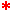 Signature: 							 Date: 					Principal Investigator / Faculty AdvisorHuman Subjects Research Ethics Training: You will be requested to attach a NU Relying: Research Team Form listing all NU investigators who will be engaged on the study including their current CITI training completion date. Please see our Training Page for more information about IRB training requirements. Principal Investigator at NU: Protocol Title: IRB Reliance Number [if available]: Funding agency/source [NU if no external funding source]: Grant Title: Grant ID: Lead Institution on Grant: Reviewing IRB: Reviewing IRB/HRPP contact information (email or phone number): Reviewing site PI name:  Reason to defer review to the reviewing IRB: Briefly explain why the reviewing IRB was selected to be the IRB of record.
What type of reliance agreement will be used?  Reliance via a submission in www.smartirb.org   Reliance via SMART IRB LOA (Letter of Acknowledgement)  Reliance via signed Institutional Authorization Agreement (IAA)What is the status of IRB review?  IRB review is pending or review has not started. The approved study material and approval letters will be submitted to the NU IRB within 30 days of approval. No work will begin until IRB approval is secured. Anticipated date of review or review timeline:   IRB has approved the study. Please submit a copy of the IRB approval letter and approved study materials with this document. Please describe Northeastern’s role in the project: In regards to data analysis that will occur at Northeastern, please check all that apply: Research data will not be maintained and/or transferred to NU Research data that will be maintained and/or transferred to NU will be identifiable Research data that will be maintained and/or transferred to NU will not be identifiableDo research activities proposed to occur at NU require HIPAA/PHI review? Yes   No  HIPAA: NU will not serve as a privacy board. If the relying site is disclosing PHI (data regulated by HIPAA), the study team is responsible for working with the site to obtain privacy board approval from the site.Does the project require any ancillary reviews or agreements at Northeastern? Including IBC/biological safety, radiation safety, DUA (Data Use Agreement), or MTA (Material Transfer Agreement).
  No ancillary reviews or agreements are required.  Yes. The following reviews and agreements have been completed:   Yes. The following reviews and agreements are pending:   Other:  